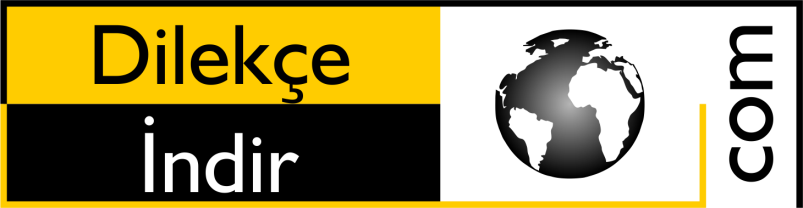 NÖB. AİLE MAHKEMESİNE                                          XXXXX                                                       DAVACI	:DİLEKÇE İNDİR, ..… ve …… ‘oğlu/kızı, .... doğumlu , …. İli, …. İlçesi, ….. Köyü nüfusuna kayıtlı  halen…………………… adresinde  ikamet eder. T.C. KİMLİK NO	:00000000000DAVALI	:XXXXX XXXXXX, ..… ve …… ‘oğlu/kızı, .... doğumlu , …. İli, …. İlçesi, ….. Köyü nüfusuna kayıtlı  halen…………………… adresinde  ikamet eder. T.C. KİMLİK NO	:00000000000DAVA			:Boşanma Onur Kırıcı Davranış AÇIKLAMA	      	:1)- Yukarıda açık kimlik bilgileri yazılı Davalı olan eşim XXXXX XXXXXX 00/00/2021 tarihinde …….. Belediyesi Evlendirme Memurluğunda evlendik.                  		2)-Dilekçem ekinde sunduğum kayıtlardan da anlaşılacağı üzere Müşterek evliliğimiz ….. tarihinde başlamıştır.			3)-Bu evlilikten ……… isminde …  çocuğumuz bulunmaktadır. 			4)-Eş olarak üzerine düşen tüm sorumluluklarımı yerine getirmeme rağmen, evlilik sonrasında davalının olumsuz kişiliği ortaya çıkmıştır. Kültür farklılığı, mizaç uyumsuzluğu baş göstermiştir. Davalı asabi ve geçimsiz bir kişiliği vardır. En küçük sorunları bile büyütmüş kavga ve tartışma ortamı yaratmaya başlamıştır.			5)-Davalı eve geç saatlerde gelmemekte ve nerede olduğu konusunda bilgi dahi vermemektedir. Eve geldiğinde ise sürekli tartışmalar ve kavgalar yaşanmaktadır.  Bu ve benzeri nedenlere rağmen evlilik sürdürmek amacıyla elimden geldiğince özverili davranmış bulunmaktayım.			 6)- Evliliğimiz ilk günden itibaren aramızda yaşanılan anlaşmazlıklar nedeniyle çekilmez hale gelmiştir. Benim yaptığım bütün işler davalıyı rahatsız etmeye başlamıştır.  Evliliğimizdeki meydana gelen bu sorunlar yaşantımı zora sokmaktadır. Bu sorunlar nedeniyle evlilik birlikteliğini sürdürme imkanı kalmamıştır.			 7)-Davalı taraf bana karşı  onur kırıcı söz ve davranışlarda bulunmaktadır. Üstelik yaptığı bu davranışlardan da pişmanlık duymamaktadır. Davalı bana kasıtlı olarak, hakaret etmekte, hor görmekte ve küçük düşürmekte ve aşağılamaktadır.  Bana karşı hakaret ve ağza alınmayacak küfürler ederek, onurumu sürekli kırmaktadır. Bana karşı kötü davrandığı yetmiyormuş gibi akrabalarıma da aynı şekilde davranmaktadır. Davalı bana ve müşterek çocuklara fiziki şiddet uygulamaktadır. Davalının bana karşı yapmış olduğu onur kırıcı söz ve davranışlar yetmiyormuş gibi, fiziki şiddette uygulamaktadır. Şahitlerimizi dilekçemizin ekinde belirtmiş olup şahitlerimizi Mahkeme istemesi halinde hazır edebiliriz. Ayrıca Davacılının bana karşı göstermiş olduğu şiddet neticesinde almış oluduğum ………. Tarihli ……… hastahanesinin raporunu yazımız ekinde Mahkemenize sunuyorum. 			8)-Davalı  en son olarak kişisel eşyalarını da alarak müşterek konutu terk etmiş ve anne-babasının evine gitmiştir. Araya giren dost ve akrabaların teşebbüslerine rağmen müşterek konuta dönmemiştir.			9)- Çocuğun velayetinin tarafıma verilmesi, çocuğun yararına olacaktır.			10)-Küçük bakım iaşe giyim ve her tür gider için davalının da katkı sunması gerektiği yasa gereğidir. …….. yanında olan müşterek çocukları ….. için 000,00 TL tedbir nafakası olarak karın kesinleşme sonrası için ise her ay iştirak nafakası olarak davalıdan tahsiline karar verilmesini talep ediyoruz. 			11)-Davalı ile büyük bir mutluluk duyarak evlendim. Eşime büyük bir değer vermekteyim. Evliliğimin bir ömür boyu mutlu ve huzurlu bir biçimde süreceği inancım vardı. Ancak davalının olumsuz hareketleri ve yapmış olduğu hakaretlere sık sık maruz kalmam nedeniyle  toplum içerisinde sürekli küçük düşmekteyim. Tüm gayretlerime karşı davalı habersiz ve sebepsiz olarak evi terk etti.  Bu terk bende büyük bir hayal kırıklığına neden oldu, üzüntü içinde psikolojik çöküntüye girdim. Davalının sebep olduğu manevi keder, üzüntü moral bozukluğunu kısmen hafifletmesi amacıyla tamamen kusurlu olan davalıdan ****,00 TL manevi tazminat talep etme zorunluluğu hasıl olmuşturHUKUKİ NEDENLER : 4721 Sayılı TMK ve ilgili yasa DELİLLER 		:Tanık beyanları, nüfus kayıt tablosu, sair hususlar SONUÇ VE  İSTEM : Yukarıda ifade ettiğimiz nedenlerle davamızın kabulü ile;			1) Davacının evlilik birliğini devam ettirme yönünde herhangi bir ihtimalin kalmadığı anlaşılacağından BOŞANMAMIZA,			2) Müşterek çocuk ……………’nın velayetinin tarafıma verilmesine;			3) Çocuk için her ay ****,00 TL tedbir nafakası, kararın kesinleşmesiyle birlikte her ay iştirak nafakası olarak davalıdan tahsiline;			4) Davacı için, davalı aleyhine **.***,00 TL manevi tazminata hükmedilmesi kararı verilmesini talep ederim.                                                                                                                                Davacı                                                                                                                             Adı Soyadı                                                                                                                                   İmzaEki:1-Nüfus Kayıt TablosuTANIKLARIMIZ1-………………..2-………………..